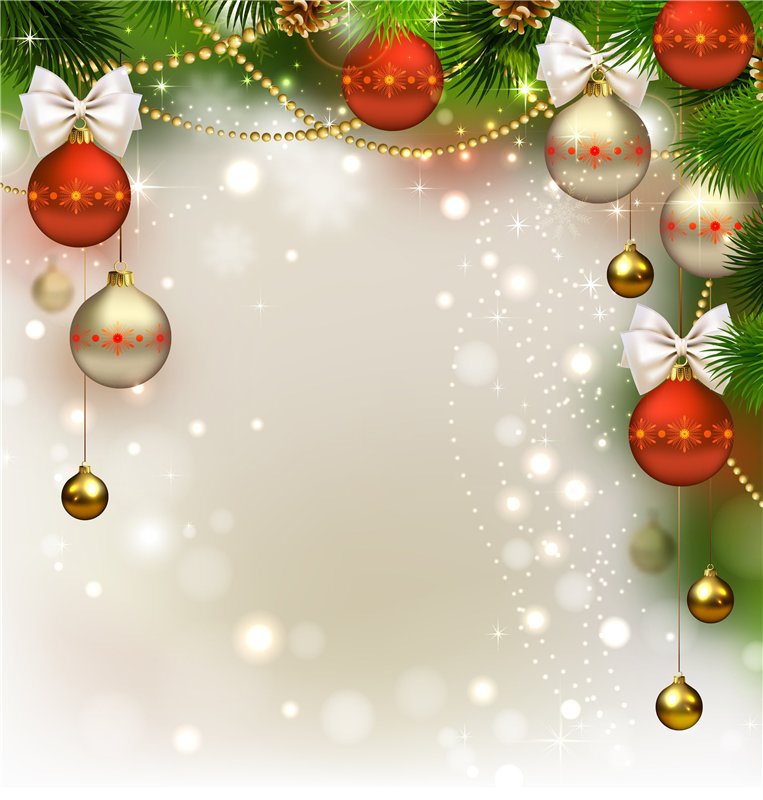 ъДата, времяКлассыМероприятиеМероприятие27 декабря15.00- 17.00 7 – 8 классыНовогодние представления в классных коллективах «Новогодний мир волшебства» с приглашением родителей в своих кабинетахНовогодние представления в классных коллективах «Новогодний мир волшебства» с приглашением родителей в своих кабинетах27 декабря17.00 – 19.007 – 8 классовПраздничная дискотека для, новогодняя игровая программа  в фойе 1 этажа, отвПраздничная дискотека для, новогодняя игровая программа  в фойе 1 этажа, отв28 декабря  11:003 - 4 классыНовогоднее представление «Новогодняя сенсация! Тайна волшебных часов» в ДДН им. А.Е.Кулаковского.Новогоднее представление «Новогодняя сенсация! Тайна волшебных часов» в ДДН им. А.Е.Кулаковского.28 декабря  14:005 – 6 классыНовогоднее представление «Новогодняя сенсация! Тайна волшебных часов» в ДДН им. А.Е.Кулаковского.Новогоднее представление «Новогодняя сенсация! Тайна волшебных часов» в ДДН им. А.Е.Кулаковского.28 декабря16.00- 18.009 – 11 классы,Новогодние представления в классных коллективах «Рождественские встречи».,Новогодние представления в классных коллективах «Рождественские встречи».28 декабря18.00 -20.009 – 11 классыпраздничная дискотека, новогодняя игровая программа  в фойе 1 этажа.праздничная дискотека, новогодняя игровая программа  в фойе 1 этажа.29 декабря – 12:00 1 – 2 классыНовогодняя игровая программа «Сказка среди белого дня»  во Дворце детского творчества